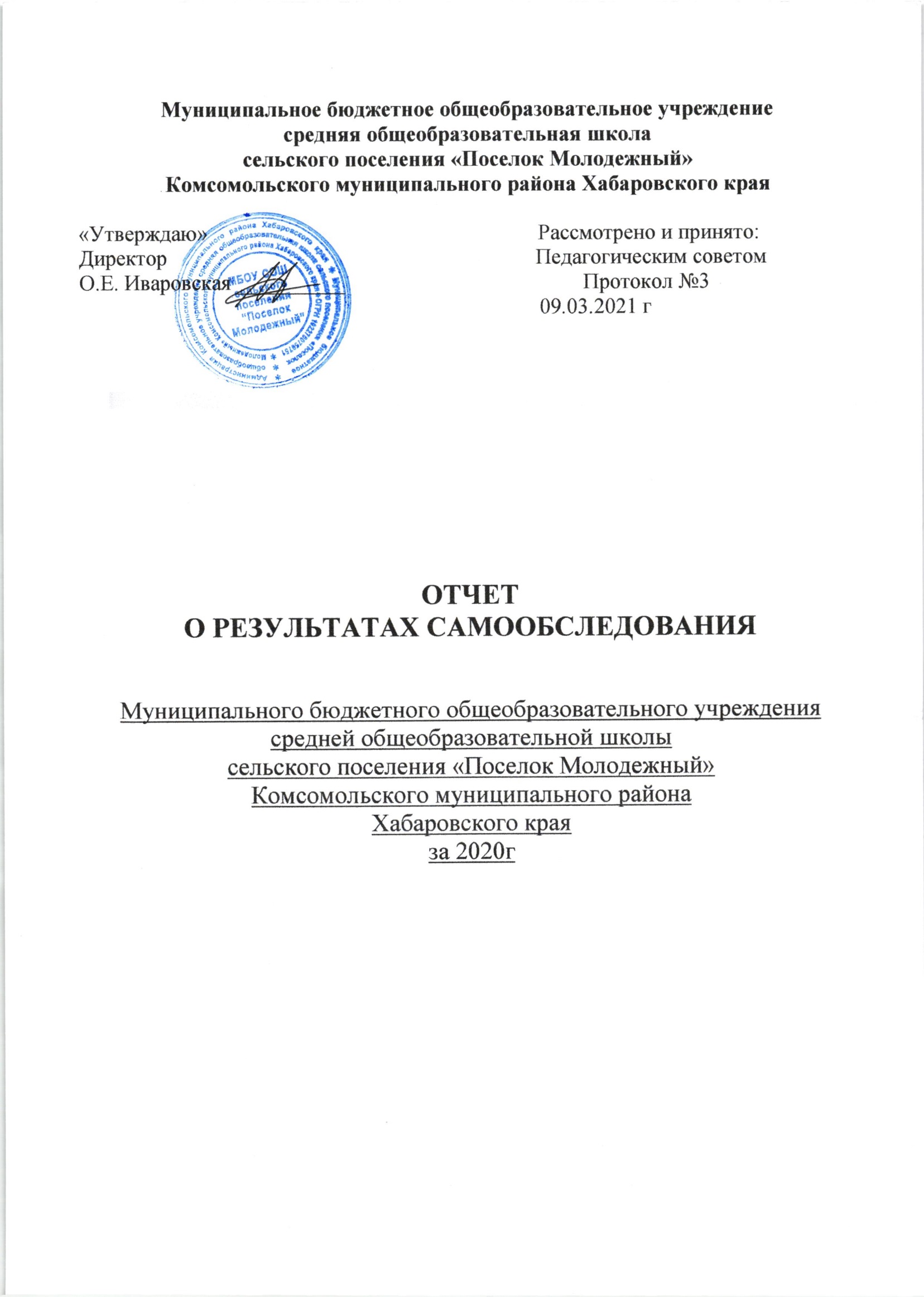 Структура отчета самообследования: Аналитическая частьРезультаты анализа, оценка образовательной деятельности: структура образовательного учреждения и система управления; содержание и качество подготовки обучающихся; организация учебного процесса; востребованность выпускников; качество кадрового обеспечения; качество учебно-методического обеспечения, библиотечноинформационного обеспечения; материально-техническая база;Организация воспитательной работы внутренняя система оценки качества образования.1 Аналитическая частьНормативно-правовая основа самообследованияФедеральный закон «Об образовании в РФ» №273 -ФЗ от 29.12.2012 г.Приказ Министерства образования и науки РФ №462 от 14.06.2013 г. «Об утверждении Порядка самообследования образовательной организации»Приказ Министерства образования и науки РФ №1324 от 10.12.2013 г. «Об утверждении показателей деятельности образовательной организации, подлежащей самообследованию»Самообследование МБОУ СОШ с.п. «Поселок Молодежный» проводилось в соответствии с Порядком о проведении самообследования образовательной организации, утвержденного приказом от 14.06.2013.	№	462 «Об утверждении Порядка проведения самообследования образовательной организации».Целями проведения самообследования являются обеспечение доступности и открытости информации о деятельности организации, а также подготовка отчета о результатах самообследования. Самообследование проводится ежегодно, в августе, администрацией школы. Самообследование проводится в форме анализа.Аналитическая частьМуниципальное бюджетное образовательное учреждение средняя общеобразовательная школа «Поселка Молодежный» является муниципальным бюджетным образовательным учреждением, ориентированным на всестороннее формирование личности ученика с учетом его физического; психического развития, индивидуальных возможностей и способностей, развитие и совершенствование образовательного процесса, осуществление дополнительных мер социальной поддержки детей; формирование общей культуры личности обучающихся на основе усвоения обязательного минимума содержания образовательных программ, их адаптация к жизни в обществе, создание основы для осознанного выбора и последующего освоения профессиональных образовательных программ, воспитание гражданственности, трудолюбия, уважения к правам и свободам человека, любви к окружающей природе, Родине, семье, формированию здорового образа жизни.Муниципальное бюджетное образовательное учреждение средняя общеобразовательная школа «Поселка Молодежный» реализует инклюзивное образование. На закрепленной за Муниципальное бюджетное образовательное учреждение средняя общеобразовательная школа «Поселка Молодежный» территории зарегистрированы и проживают  дети с ОВЗ в возрасте от 6 до 18 лет. Родители детей с ОВЗ школьного возраста изъявили желание обучать их по месту жительства. По этой причине в 2019-2020 учебном году в состав контингента учащихся входят дети с ОВЗ.Для организации образовательного процесса для данной категории детей в общеобразовательной организации разработаны коррекционные и образовательные программы: Адаптированная основная общеобразовательная программа начального общего образования обучающихся с умственной отсталостью (интеллектуальными нарушениями) (вариант 1).Адаптированная основная общеобразовательная программа начального общего образования учащихся с задержкой психического развития.Реализуется программа специальной (коррекционной) общеобразовательной школы VIII вида (4-9 классы).(Воронкова В.В.)Реализуется обучение на дому на основании наличия медицинских показаний и соответствующих документов (справка - заключение КЭК) для инвалидов и лиц с ограниченными возможностями здоровья (4 учащихся, в том числе 1 ребенок –инвалид по реализации программы ИПРА),составлены индивидуальные учебные планы в объеме, позволяющем обеспечить качественное образование и коррекцию недостатков развития ребенка, в зависимости от особенностей психофизического развития, индивидуальных возможностей и состояния здоровья.Реализуется программа ИПРА – 1 ребенка- инвалида в рамках инклюзивного образования (в общем классе)Принципами образовательной политики являются следующие: демократизация (сотрудничество педагогов и учеников, учащихся друг с другом, педагогов и родителей); гуманизация (личностно-ориентированная педагогика, направленная на удовлетворение образовательных потребностей учащихся, их родителей, на выявление и развитие способностей каждого ученика, и одновременно обеспечивающая базовый стандарт образования); дифференциация (учет учебных, интеллектуальных и психологических особенностей учеников, их профессиональных склонностей); индивидуализация (создание индивидуальной образовательной программы для каждого школьника в перспективе); оптимизация процесса реального развития детей через интеграцию общего и дополнительного образования.Организационно-правовое обеспечение деятельности образовательного учрежденияРезультаты анализа, оценка образовательной деятельности:Структура образовательного учреждения и система управления.Управление образовательной организации осуществляется в соответствии с федеральными законами, законами и иными нормативными правовыми актами, постановлениями и Уставом на принципах единоначалия и самоуправления. Административные обязанности распределены согласно Уставу, штатному расписанию, четко распределены функциональные обязанности согласно квалификационным характеристикам.Содержание и качество подготовки обучающихсяОбразовательная организация, реализующая различные общеобразовательные программы, программы внеурочной деятельности. Все программы образуют целостную систему, основанную на принципах непрерывности, преемственности, личностной ориентации участников образовательного процесса. Ключевые направления деятельности педагогического коллектива: Обновление  образовательных стандартов Развитие системы поддержки талантливых детей. Развитие учительского потенциала. Обеспечение условий для развития здоровья детей. Современная инфраструктура. Совершенствование материально-технической базы. Создание условий для реализации гражданами РФ гарантированного государством получения общедоступного и бесплатного общего образования всех ступеней.Образовательный процесс в МБОУ СОШ с.п. «Поселок Молодежный»  является гибким, быстро реагирующим на изменение числа классов, ориентирующимся на новые образовательные потребности, его можно представить как систему педагогических действий, соответствующих поставленным целям.В соответствии с особенностями детей, пожеланиями родителей и согласно профессиональной квалификации учителей осуществляется освоение образовательных программ на всех уровнях: - начальная школа – 1-3 класс – обучается по программе «2100» 344 классы обучаются по образовательной программе «Система Л.В. Занкова», Предпрофильная подготовка учащихся осуществляется через факультативные занятия, классные часы, 5-9 классы через внеурочную деятельность, в 10-11 классах через элективные курсы.Уровень образовательных программ отвечает государственным требованиям, предъявляемым к образовательным учреждениям, деятельность которых регламентируется Положением об общеобразовательном учреждении.Образовательная организация осуществляет образовательный процесс по образовательным программам, в соответствии с Уставом: I ступень - программа начального общего образования (нормативный срок освоения - 4 года); II ступень - программа основного общего образования (нормативный срок освоения - 5 лет); III ступень - среднее общее образование (нормативный срок освоения 2 года).Выбор программ осуществляется исходя из основного концептуального подхода школы -обеспечения учеников знаниями, максимально соответствующими Федеральному компоненту государственного стандарта основного общего образования, среднего (полного) общего образования.Реализация  на ФГОС НОО, ФГОС ООО, ФГОС СОО, ФГОС ОВЗ, осуществлен через: Обновление нормативно-правовой базы федерального, регионального уровней по внедрению ФГОС НОО, ФГОС ООО, ФГОС СОО, ФГОС ОВЗ Составление основной образовательной программы ОО. Анализ условий на соответствие требованиям ФГОС. Информирование родителей о реализации ФГОС НОО, ФГОС ООО, ФГОС СОО, ФГОС ОВЗ,Для получения школьниками знаний, максимально соответствующих их способностям, возможностям, интересам, в школе работали факультативные, элективные курсы, кружки, спортивные секции.Важными направлениями инновационной деятельности в течение 2017-2018 учебного года являются направления, связанные с обновлением содержания образования, использованием современных образовательных технологий.Образовательные технологии в образовательной организации реализовывались в процессе решения учебных и практических задач: дискуссии, коллективные решения творческих задач. Работают творческие объединения, осуществляется подготовка к олимпиадам.Особое внимание уделялось внедрению информационных технологий. Реализация школьной программы информатизации позволила сделать существенный шаг в использовании информационных технологий в образовательном процессе. На ступени начального образования  в 4 классе реализуется курс «Основы православной культуры». С целью учета качественных образовательных изменений у обучающихся в 2018-2019 учебном году педагогами школы проводился мониторинг  знаний и умений учащихся. Результаты мониторинга учитывались в организации работы с детьми, в частности при подготовке к аттестации.Показатели уровня и качества подготовки обучающихся в МБОУ СОШ с.п. «Поселок Молодежный» в 2019-2020 уч.годВывод: Качество образовательного процесса – один из показателей работы всего педагогического коллектива по вопросу развития мотивационной сферы обучающихся, их возможностей, способностей. 	 Если проанализировать качество знаний учащихся школы в течение года, то можно проследить, что ребята учились достаточно ровно. По сравнению с прошлым годом процент качества знаний повысился  у учащихся 9,7,10,11  классов.Результаты мониторинга обученности в МБОУ СОШ с.п. «Поселок молодежный» в 2019-2020 учебном годуРезультаты учебной деятельностиВ Муниципальном бюджетном общеобразовательном учреждении средняя общеобразовательная школа с.п. «Поселок Молодежный» была проведена государственная итоговая аттестация учащихся 9, 11 классов.Педагогическим советом  школы  № 5 от 22.05.2020. к государственной итоговой аттестации были допущены:9 классы – 100% (11 выпускников)11 классы – 100% (5 выпускников)     Учащиеся 9 классов на основании федерального закона от 08.06.2020 № 166-ФЗ «О внесении изменений в отдельные законодательные акты Российской Федерации в целях принятия неотложных мер, направленных на обеспечение устойчивого развития экономики и предотвращения последствий распространения новой коронавирусной инфекции», постановления Правительства РФ 842 от 10.06.2020 "Об особенностях проведения государственной итоговой аттестации по образовательным программам основного общего и среднего общего образования и вступительных испытаний при приеме на обучение по программам бакалавриата и программам специалитета в 2020 году", приказа Минпросвещения России и Федеральной службы по надзору в сфере образования и науки от 11 июня 2020 г. № 293/650 «Об особенностях проведения государственной итоговой аттестации по образовательным программам основного общего образования в 2020 году», приказа Минпросвещения России и Федеральной службы по надзору в сфере образования и науки от 11 июня 2020 г. № 294/651«Об особенностях проведения государственной итоговой аттестации по образовательным программам среднего общего образования в 2020 году», приказа Минпросвещения России от 11 июня 2020 г. № 295 «Об особенностях выдачи аттестатов об основном общем и среднем общем образовании в 2020 году» не проходили итоговую аттестацию в форме ОГЭ, были признаны результаты промежуточной аттестации за 9 класс результатами государственной итоговой аттестации по образовательной программе основного общего образования.Таким образом все выпускники подтвердили свои годовые отметки и получили аттестаты об основном общем образовании.    В течение всего учебного года в школе велась целенаправленная, планомерная, систематическая подготовка участников педагогического процесса к государственной итоговой аттестации. В соответствии с нормативно-правовыми документами по организации и проведению государственной итоговой аттестации, был разработан план подготовки обучающихся к ГИА, который был обсужден на методических объединениях и утвержден директором школы. В течение 2019-2020 учебного года для учителей-предметников проводились совещания, на которых были изучены результаты экзамена предыдущего года, нормативные документы о проведении ЕГЭ и ОГЭ (ГВЭ), методические рекомендации по преподаванию предметов в средней школе с учетом результатов ЕГЭ и ОГЭ 2019 года, порядок заполнения бланков ЕГЭ и ОГЭ. Кроме того, вопросы подготовки к ЕГЭ и ОГЭ неоднократно в течение года выносились на обсуждение методических объединений. Учителя-предметники уделяли большое внимание разбору различных вариантов тестовых заданий на уроках, элективных курсах, дополнительных и индивидуально-групповых занятиях. Проведены диагностические работы по русскому языку и математике, а также предметам по выбору в форме и по материалам ЕГЭ и ОГЭ. В течение года осуществлялось постоянное информирование обучающихся 9,11 класса и их родителей (законных представителей) по вопросам подготовки к ЕГЭ и ОГЭ: проведен ряд ученических и родительских собраний, где рассмотрены вопросы нормативно-правового обеспечения ЕГЭ и ОГЭ, подробно изучены инструкции для участников ЕГЭ и ОГЭ. До сведения обучающихся и родителей (законных представителей) своевременно доводились результаты всех диагностических работ, учителя- предметники проводили анализ работ с целью выявления причин неудач обучающихся и устранения пробелов в знаниях, на протяжении года проводились корректировки планов мероприятий по подготовке к ЕГЭ и ОГЭ.Результаты итоговой аттестацииУчащимися 9 класса. По результатам внешней оценки за 5 лет:Информация об экзаменах по русскому языку и математике ЕГЭ 11 классРезультаты внешней оценки ЕГЭ – 11 классРезультаты ЕГЭ показывают, что средний балл 2019/2020 учебного года на равне с результатами 2018/2018 учебного года.Выбор итоговой аттестации учащимися 11 классов в форме ЕГЭСамые востребованные предметы:  математика, русский язык, физика,  что подтверждает физико-математический профиль и реализующийся в школе кластер «Авиастроение»Результаты  обучения выпускников, обучавшихся по общеобразовательным программам  основного общего образования Результаты  обучения выпускников, обучавшихся по общеобразовательным программам  среднего  общего образования	  При  подготовке к итоговой аттестации в 2020/2021 уч.года необходимо  планировать:1.  индивидуальный  подход при работе с категорией слабоуспевающих учащихся через дополнительные занятия и дифференцированные задания на уроках. 2. Необходимо со второй ступени обучения вводить задания, аналогичные по содержанию КИМам по предметам, формировать умения работать с тестовыми заданиями, заданиями с кратким ответом, заданиями с ответом в форме таблицы и т.п. 3. Особое внимание следует уделять работе с родителями, которые совместно с учащимися должны определить направления подготовки к ГИА по предметам.4. Администрации усилить контроль за качеством преподавания предметов, проведения консультаций по подготовке к ЕГЭ.5. Учителям- предметникам составить индивидуальный план повышения качества образования, сдаваемых предметов ЕГЭ.2.3.Организация учебного процессаДействует  Устав МБОУ СОШ с.п. «Поселок Молодежный», программа развития МБОУ СОШ с.п. «Поселок Молодежный».Организация образовательного процесса регламентируется режимом работы, учебным планом, годовым календарным учебным графиком, расписанием занятийПри составлении расписания чередуются в течение дня и недели предметы естественно математического и гуманитарного циклов с уроками музыки, ИЗО, технологии и физкультуры. Учитывается ход дневной и недельной кривой умственной работоспособности обучающихся.Проводится комплекс упражнений физкультурных минуток, гимнастика для глаз. Продолжительность перемен соответствует требованиям. Между началом факультативных занятий и последним уроком установлены перерывы продолжительностью 45 минут. Годовой календарный график образовательного процесса МБОУ СОШ с.п. «Поселок Молодежный» в 2020-2021 учебном году.Регламентирование образовательного процесса на учебный год.

1. Продолжительность учебного года по классам
2. Продолжительность учебного года:1 класс - 33 недели;2- 8,10 классы - 34 недели.9,11 классы- 33 недели
Дополнительные каникулы для обучающихся первых классов с 15 по 19 февраля 2020 года (5 дней). 8+8+10+9= 35 недель, но так как 6 дней в течении года выпадает на праздничные дни, то учебный год рассчитан на 34 недели3. Продолжительность уроков:1 класс - сентябрь-октябрь: 3 урока по 35 минутноябрь-декабрь- 4 урока по 35 минут;январь-май- 4 урока по 45 минут4. Продолжительность перемен:2- 11-ые классы1 перемена - 15 минут2 перемена – 15 минут3 перемена - 20 минут4 перемена - 10 минут5 перемена -10 минут6 перемена - 10 минут. 5. Расписание звонков  I смена6. Проведение промежуточной аттестации в переводных классах:Промежуточная аттестация в переводных классах (в 1-8,10 классах) в форме итоговых контрольных работ проводится с 13 по 29 мая 2020 года без прекращения общеобразовательного процесса.7. Проведение государственной итоговой аттестации в 9, 11 классах: Сроки проведения государственной итоговой аттестации обучающихся устанавливаются Федеральной службой по надзору в сфере образования и науки (Рособрнадзор).8. Проведение государственной итоговой аттестации для учащихся, обучающихся по программам для специальных (коррекционных) образовательных учреждений VIII вида в 9 классе. Итоговая аттестация проводится по окончании 9- класса в форме экзамена по профессионально-трудовому обучению после прохождения летней трудовой практики сроком с 30 мая по 23 июня. Выпускникам выдаётся свидетельство об обучении.9. Трудовая  практика проводится  в  7 классе по завершении учебного года с 01.06.2020 по 12.06.2020 г. В 8 классе с 01.06.2020 по 24.06.2020 г. Продолжительность трудовой практики:10. Организация дежурства Дежурный учитель назначается администрацией школы и дежурит соответственно срокам графика дежурства.Дежурные учителя начинают свою работу в 8.00 ч. И заканчивают её через 20 минут после последнего урока.Определить посты учеников дежурного класса по школе: - у входных дверей, в раздевалках, в рекреациях, на этажах, в коридорах спортзала, в столовой, по лестницам между этажами.Вменить в обязанности дежурных классов обеспечивать дисциплину учеников, санитарное состояние, сохранность имущества.Вход учеников на этажи в 8.20.классные руководители и учителя во время перемен на этажах вместе с дежурным классом обеспечивают дисциплину и порядок, а также несут ответственность за поведение детей на переменах.Дежурный администратор несет ответственность за нормальный режим работы школы в течение дня, по окончании дня проверяет качество уборки в классах, санитарное состояние школы, берет на хранение классные журналы. Дежурный администратор в конце рабочего дня делает записи в книге дежурного администратора.11. Режим работы учреждения в период школьных каникул:Занятия детей в учебных группах и объединениях проводятся по временному утвержденному расписанию, составленному на период каникул, в форме экскурсий, походов, соревнований, работы сборных творческих групп, учебно-тренировочных сборов и др.  Востребованность выпускников МБОУ СОШ с.п. «Поселок Молодежный»Количество выпускников в 2019-2020 уч.г- 17По программам основного общего образования- 12По программам среднего общего образования- 5Продолжают обучение в высших учебных заведениях- 4среднего профессионального образования-5обучаются в профильном 10 классе- 6Качество кадрового обеспеченияКадровый состав педагогов по состоянию на 1 августа 2020 года представлен следующим образом:Количественный и качественный составВсего педагогических работников – 19Имеют высшее образование 19Учатся в высшем учебном заведении- 0Имеют курсовую подготовку-19Имеют почетные звания -1Имеют квалификационную категориюВысшую-6Первую- 5Соответствие должности- 4Молодые специалисты- 5В школе имеется план повышения квалификации руководящих и педагогических кадров, который своевременно выполняется. Формы повышения квалификации руководящих и педагогических кадров: очная, дистанционная, очно-дистанционная.	Победители национального проект «Образование» в номинации «Лучшие учителя России» - 1; звание «Почетный работник общего образования РФ» - 1; «Отличник образования» - 1.С целью развития профессиональной компетентности, мастерства, профессиональной культуры, обновления теоретических и практических знаний педагогов, в связи с возросшими требованиями к уровню квалификации и необходимостью освоения современных методов решения профессиональных задач, педагоги проходят профессиональную переподготовку на курсах повышения квалификации, участвуют  в семинарах, конференциях разного уровня.Повысили свою квалификацию на курсах и семинарах:Специалисты до 35 лет:Педагогические работники2.6 Качество учебно-методического, библиотечно-информационного обеспеченияОбщий фонд школьной библиотеки составляет 22177 экземпляров, из них: 161 экземпляров справочной; 13897 экземпляров художественной; 3377 экземпляров учебной литературы; УМК для учащихся 8 вида Востребованность библиотечного фонда и информационной базы достаточна. Литература, имеющаяся в фондах библиотеки,  в полной мере соответствует определенным стандартам и требованиям:2.7 Материально-техническая база На каких площадях ведётся образовательная деятельность (собственность, оперативное управление)Вид права: оперативное управление.Перечень учебных кабинетов, мастерских, их оснащенность.Кабинеты начальных классов, кабинеты физики, кабинет агрономии, кабинеты русского языка, Кабинет краеведения, Кабинет информатики, кабинетматематики, , кабинет технологии, спортивный зал.Кабинеты административного персонала и службы сопровождения:Кабинеты административного персонала.Кабинет педагога-психолога Прочие помещения:Учительская комнатаНаличие библиотеки, библиотечный фонд Библиотека с книгохранилищем.Наличие медицинского кабинета, его оборудование.Имеется медицинский кабинет Наличие столовойИмеется столовая (число посадочных мест в соответствии с установленными нормами), обеспечена технологическим оборудованием, его техническое состояние в соответствии с установленными требованиями - удовлетворительное. Санитарное состояние пищеблока, подсобных помещений для хранения продуктов, обеспеченность посудой удовлетворительное.Образовательный процесс оснащен техническими средствами обучения:Кабинеты физики, химии оснащены необходимым демонстрационным и лабораторным оборудованием.Таким образом, в целом материально-техническое оснащение позволяет создать условия для реализации образования.. В течение учебного года постоянно уделяется внимание улучшению материально-технической базы, охраны здоровья, обеспечению санитарно-гигиенического режима. АНАЛИЗвоспитательной работы в МБОУ СОШ с.п. «Поселок Молодежный» с учетом реализации Стратегии развития воспитания в Российской Федерации на период до 2025 года, утвержденной распоряжением Правительства Российской Федерации от 29 мая 2015 г. № 996-р, за 2020 годРазвитие социальных институтов воспитания:-  Цель работы в данном направлении формирование партнерских отношений с родителями (законными представителями) в целях содействия социализации обучающихся в семье, учета индивидуальных и возрастных особенностей обучающихся, культурных и социальных потребностей их семей. В настоящее время в школе сложилась система мероприятий, направленных на сотрудничество с родителями: традиционные родительские собрания, участие в подготовке и проведении общешкольных мероприятий, просвещение родителей и организация консультативной помощи в воспитании детей. Один раз в четверть проводятся классные и общешкольные родительские собрания. В школе с родителями несовершеннолетних проводится следующая работа: индивидуальные консультации, педагогическое просвещение и родительские собрания, знакомящие с психическими особенностями возраста ребенка, методикой бесконфликтного общения, психологией семейных отношений.Темы общешкольных родительских собраний:« Как помочь ребёнку выбрать профессию?»«Аттестация»«Успешность обучения: от чего она зависит».«Осторожно!!! Синий кит»Темы классных родительских собраний:«Физическое развитие школьника и пути его совершенствования»«Стиль семейного воспитания и его влияние на развитие ребенка»Профилактика суицидального поведения среди учащихся.Практика  показывает, что в  работе с родителями были и есть трудности: не все родители понимают значимость совместной работы с педколлективом, некоторые сознательно уклоняются от воспитания детей, многие остаются сторонними  наблюдателями.  Есть в школе и проблемные семьи, которые находятся на постоянном контроле администрации школы, классных руководителей. Хотелось бы, чтобы такие родители чаще приходили в школу, совместно с детьми участвовали в мероприятиях.- расширение воспитательных возможностей информационных ресурсов освещается на сайте школы molod-school.ru и на сайте управления образования obrazraion.ru.Цель воспитательной работы школы развитие и воспитание компетентного гражданина России, принимающего судьбу Отечества как свою личную, осознающего ответственность за настоящее и будущее своей страны, укорененного в духовных и культурных традициях многонационального народа России.Для реализации цели были поставленны задачи:-освоение обучающимися ценностно-нормативного и деятельностно-практического аспекта отношений человека с человеком, патриота с Родиной, гражданина с правовым государством и гражданским обществом, человека с природой, с искусством и т.д.;-вовлечение обучающегося в процессы самопознания, самопонимания, содействие обучающимся в соотнесении представлений о собственных возможностях, интересах, ограничениях с запросами и требованиями окружающих людей, общества, государства, помощь в личностном самоопределении, проектировании индивидуальных образовательных траекторий и образа будущей профессиональной деятельности, поддержка деятельности обучающегося по саморазвитию; овладение обучающимся социальными, регулятивными и коммуникативными компетенциями, обеспечивающими им индивидуальную успешность в общении с окружающими, результативность в социальных практиках, процессе в сотрудничества со сверстниками, старшими и младшими.Воспитательная работа направлена на:-освоение обучающимися социального опыта, основных социальных ролей, соответствующих ведущей деятельности данного возраста, норм и правил общественного поведения, формирование антикоррупционного сознания.;-формирование готовности обучающихся к выбору направления своей профессиональной деятельности в соответствии с личными интересами, индивидуальными особенностями и способностями, с учетом потребностей рынка труда;-формирование и развитие знаний, установок, личностных ориентиров и норм здорового и безопасного образа жизни с целью сохранения и укрепления физического, психологического и социального здоровья обучающихся как одной из ценностных составляющих личности обучающегося и ориентированной на достижение планируемых результатов освоения основной образовательной программы основного общего образования;-формирование экологической культуры.Направления воспитательной деятельностиОсновные направления работы школы постоянно расширяются, модернизируются и выполняются в полном объеме. Они являются стержнем в воспитательной системе всех классных руководителей и классных коллективов.духовно-нравственное развитие,патриотическое воспитание,социализации обучающихся,профессиональная ориентация обучающихся,здоровьесберегающая деятельность,формирование экологической культуры обучающихся.Обеспечение принятия обучающимися ценности Человека и человечности, гуманистических, демократических и традиционных ценностей, формирование осознанного, уважительного и доброжелательного отношения к другому человеку, его мнению, мировоззрению, культуре, языку, вере, собственности, гражданской позиции; формирование готовности и способности вести диалог с другими людьми и достигать в нем взаимопонимания (идентификация себя как полноправного субъекта общения, готовности к конструированию образа партнера по диалогу, образа допустимых способов диалога, процесса диалога как конвенционирования интересов, процедур, формирование готовности и способности вести переговоры, противостоять негативным воздействиям социальной среды);социальная самоидентификация обучающихся в процессе участия в личностно значимой и общественно приемлемой деятельности; приобретение опыта конструктивного социального поведения, приобретение знаний о нормах и правилах поведения в обществе, социальных ролях человека; формирование у обучающихся личностных качеств, необходимых для конструктивного,  упешного и ответственного поведения в обществе с учетом правовых норм, установленных российским законодательством);- формирование партнерских отношений с родителями (законными представителями) в целях содействия социализации обучающихся в семье, учета индивидуальных и возрастных особенностей обучающихся, культурных и социальных потребностей их семей;Основные направления воспитательной работы образовательного учреждения, их реализацияПатриотическое воспитаниеПатриотическое воспитание - одно из основных направлений  воспитательной работы школы, целью которого является  формирование мотивов и ценностей обучающегося в сфере отношений к России как Отечеству (приобщение обучающихся к культурным ценностям своего народа, своей этнической или социокультурной группы, базовым национальным ценностям российского общества, общечеловеческим ценностям в контексте формирования у них российской гражданской идентичности). Работа по патриотическому воспитанию велась согласно плану работы школы.За учебный год в школе были проведены следующие мероприятия:Дни воинской славы России. Классные часы, посвященные окончанию II мировой войне.Неделя, посвященная дню рождения Хабаровского краяКонкурс рисунков «Сердцу милая Родина»Беседы «Поэты и писатели нашего края и о нашем крае»Внеклассное мероприятие «Своя игра»Конкурс чтецов «Мой край»Выпуск плаката 700 лет российскому рублю.Классный час «Герои Отечества»Классный час «Главный закон государства»Конкурс рисунков «Мое село», конкурс сочинений «Я - мэр села»Классный час «Юные герои отечества»Праздничный концерт ко дню защитника Отечества.Конкурс солдатской песни, посвященный дню защитника отечестваКонкурс рисунков, посвященный дню защитника отечества «Бравые солдаты»18 марта – День воссоединения Крыма с РоссиейВоенно-спортивная игра «Зарница»Классный час «Первые в космосе»Праздничный концерт «Это надо помнить», посвященный дню победыАкции «Я гражданин России», «Георгиевская ленточка», «Бессмертный полк», «Нет забытым могилам», «Кино о войне» и т.дПраздничный концерт «Это надо помнить», посвященный 73 годовщине победы в ВОВ прошел 9 мая вДК с.п. «Поселок Молодежный». На концерт были приглашены жители села, родственники ветеранов ВОВ. Концерту предшествовала масштабная подготовка. Празднованию Дня победы в ВОВ была посвящена неделя.Анализ работы по созданию и реализации проекта - акции «Бессмертный полк» показал, что подобная деятельность имеет большое значение в социально-гражданском и духовном развитии личности детей, в формировании патриотизма и культуры межнациональных отношений. 9 Мая 2019  года учащиеся и педагоги  приняли участие в праздничном шествии к обелиску Славы. После митинга ребята вместе с учителями  возложили цветы и венок к обелиску. Колонна Бессмертного полка в третий раз прошла по улицам поселка Молодежный. У каждого в руках был портрет ветерана ВОВ, который принимал участие в Великой Отечественной Войне.В  преддверии праздника Дня Победы наша волонтерская группа, распространила георгиевских ленточек, а так же информировала народа об истории появления данного символа Победы.Традиционно на улицы села вышли учащиеся МБОУ СОШ раздавали георгиевские ленточки и объясняли традиции распространения и историю георгиевской ленточки.В рамках дня конституции РФ проведена акция «Я гражданин России», в которой приняли участие все ученики школы с 1 по 10 классы. Целью акции являлось познакомить и углубить знания о таких понятиях как «государство», «гражданин», «конституция», «государственные символы страны, республики (флаг, герб, гимн). Развивать интерес к истории России, к истории своей страны; воспитывать патриотизм, чувство гордости за свою страну. Проводились беседы и классные часы по символике  России.В рамках дня героев отечества проведен классный час «Герои Отечества». Ученики 5-6 классов оформили стенд «Герои Отечества»Составной значимой частью воспитательного процесса является патриотическое воспитание обучающихся. Особое место отводится памятным и знаменательным датам в жизни страны. Именно к ним принадлежит  4 ноября – День народного единства.Формой проведения общешкольного праздника  стал исторический квест организованный сельской библиотекой и классными руководителями МБОУ СОШ.Цель:Совершенствование системы  патриотического и духовно – нравственного воспитания для формирования социально активной личности гражданина и патриота,  обладающей чувством национальной гордости, гражданского достоинства, любви к  Отечеству, своему народу и готовности к его защите.Задачи:1. Приобщение обучающихся к изучению героической истории Отечества.2. Воспитание у школьников  чувства патриотизма, национального     самосознания.3. Подъём духовной и нравственной культуры подрастающего поколения.Работа проводилась в несколько этапов. Сначала изготовление наглядного пособия: совместно с учащимися были изготовлены костюмы для будущего квеста. Затем подготовлен сценарий и разучены сцены сражений. И, наконец, само мероприятие, которое очень понравилось учащимся.Слаженная работа  педколлектива, тесное  сотрудничество с библиотекарем сельской библиотеки Худорожко Ольгой Анатольевной и учениками МБОУ СОШ дали свои положительные результаты: мероприятие было проведено на высоком  методическом уровне  торжественно,  чётко, организованно. Час исторических  знаний стал  приобщением обучающихся к изучению героической истории Отечества,  способствовало воспитанию у них  чувства патриотизма.  Он надолго запомнится  ребятам.Духовно-нравственное воспитаниеДуховно-нравственное развитие обучающихся осуществляется в процессе включения обучающихся в процессы общественной самоорганизации (приобщение обучающихся к общественной деятельности, в ученическом самоуправлении, участие обучающихся в благоустройстве школы, класса, сельского поселения; познания их общей духовной культуры, как особого способа познания жизни и средства организации общения; развитие эстетического, эмоционально-ценностного видения окружающего мира; развитие способности к эмоционально-ценностному освоению мира, самовыражению и ориентации в художественном и нравственном пространстве культуры; воспитание уважения к истории культуры своего Отечества, выраженной в том числе в понимании красоты человека; развитие потребности в общении с художественными произведениями, формирование активного отношения к традициям художественной культуры как смысловой, эстетической и личностнозначимой ценности).За год в школе были проведены следующие мероприятия по данному направлению:День знаний. Торжественная линейка.Классный час «Мир во всем мире»«Мы помним», день, посвященный солидарности в борьбе с терроризмом:Конкурс и плакатов рисунков «НЕТ ТЕРРОРИЗМУ»Классные часы «Мы помним»Поход на природу, в рамках международного дня туризма.День учителя. Викторина, игра.Газета «305 лет со дня рождения Михаила Васильевича Ломоносова (1711-1765), русского учёного, филолога, поэта, историка»Мероприятие, посвященное дню народного единства«Матери России посвящается», музыкальная постановка ко дню материКонкурс «Открытка» ко дню материКлассный час «Отступать некуда, позади Москва», посвященная 75 годовщине со дня начала Московской битвы (1941)Новогодние праздникиГазета «180 лет со дня смерти А.С. Пушкина (1799-1837)»Выставка детской книги, посвященная международному дню детской книги.Осенью и весной традиционно организован поход на природу с играми, песнями и развлечениями. Осенью в рамках международного дня туризма 27 сентября в нашей школе прошло мероприятие «Спортивный поход на природу». В походе приняли участие все классы школы с 1 по 10. Учителем физкультуры Абросимовым Евгением Зиновьичем составлен план похода, в который были включены спортивные и интеллектуальные состязания (разгадывание загадок). Вначале мероприятия проведен инструктаж по технике безопасности в лесу.День матери мы решили подготовить и провести с сельским Домом культуры. В мероприятии были задействованы учащиеся начальных классов. Ученики старших классов готовили оформление -презентации к выступлению.Также в школе проведены конкурс рисунков «Моя мама», мастер-класс по изготовлению открыток для мамы  - Димитрова Екатерина Николаевна учитель технологии.Воспитание культуры профессионального ориентированияЦель работы в данном направлении формирование мотивов и ценностей обучающегося в сфере трудовых отношений и выбора будущей профессии (развитие собственных представлений о перспективах своего профессионального образования и будущей профессиональной деятельности, приобретение практического опыта, соответствующего интересам и способностям обучающихся; формирование у обучающихся мотивации к труду, потребности к приобретению профессии; овладение способами и приемами поиска информации, связанной с профессиональным образованием и профессиональной деятельностью, поиском вакансий на рынке труда и работой служб занятости населения; совместную деятельность обучающихся с родителями (законными представителями); информирование обучающихся об особенностях различных сфер профессиональной деятельности, социальных и финансовых составляющих различных профессий, особенностях местного, регионального, российского и международного спроса на различные виды трудовой деятельности; использование средств психолого-педагогической поддержки обучающихся и развитие консультационной помощи в их профессиональной ориентации, включающей диагностику профессиональных склонностей и профессионального потенциала обучающихся, их способностей и компетенций, необходимых для продолжения образования и выбора профессии (в том числе компьютерного профессионального тестирования и тренинга в специализированных центрах).В  школе прошли следующие профориентационные мероприятия:Беседы, классные часы «Лучшие в профессии»Классный час «Имидж делового человека»Беседы «как готовиться к экзамену», «Как пережить экзамен».Анкетирование по профориентации учащихся 5-10 классовПроблема взаимосвязи человека с природой ненова, она имела место всегда. Но сейчас, в настоящее время, экологическая проблема взаимодействия человека и природы, а также взаимодействия человеческого общества на окружающую среду стала очень острой и приняла огромные масштабы. Планету может спасти лишь деятельность людей, совершаемая на основе глубокого понимания законов природы, учет многочисленных взаимодействий в природных сообществах, осознание того, что человек - это всего лишь часть природы. Это означает, что экологическая проблема встает сегодня не только как проблема сохранения окружающей среды от загрязнения и других отрицательных влияний хозяйственной деятельности человека на Земле.Экологическая акция «Чистый двор» проводилась 2 раза в учебном году – осенью и весной. Акция « Чистый двор» проводилась с целью: сформировать у учащихся познавательного, эмоционально-нравственного и ответственного отношения к окружающей среде, развитие навыков практического решения экологических проблем. В акции принимали участие ученики с 3 по 10 классы, а также классные руководители.Экологическая акция «Покормите птиц зимой» проводилась в течении 2 месяцев – декабрь и январь.Некоторые мероприятия проводились совместно с сельской библиотекой. Проведение мероприятий совместно с внешкольными организациями положительно сказывается на воспитательной работе школы.Мастер класс и изготовление кормушки для птицМастер подготовлен и проведен учителем технологии Засухиной И.П.  На мероприятии присутствовали учащиеся 1-4 классов и классные руководители 1-4 классов.В апреле 2020 года проведена неделя экологии. В рамках недели экологии проведены следующие мероприятия: Конкурс неоконченного рассказа по экологии.Беседа «Первоцветы»Беседа «Легенды о цветах»Беседа «Цветы символы государств»Работа по реализации экологического и профориентационного направления воспитательной деятельности, считаю, недостаточно реализованной. В следующем учебном году необходимо систематизировать эту деятельность, увеличить количество мероприятий, с учетом интересов и профессионального самоопределения учащихся.Воспитание культуры здорового и безопасного образа жизниЦель работы в данном направлении  осознание обучающимися ценности целесообразного, здорового и безопасного образа жизни, формирование установки на систематические занятия физической культурой и спортом, готовности к выбору индивидуальных режимов двигательной активности на основе осознания собственных возможностей; осознанное отношение обучающихся к выбору индивидуального рациона здорового питания; формирование знаний о современных угрозах для жизни и здоровья людей, в том числе экологических и транспортных, готовности активно им противостоять; овладение современными оздоровительными технологиями, в том числе на основе навыков личной гигиены; профилактики употребления наркотиков и других психоактивных веществ, профилактики инфекционных заболеваний; убежденности в выборе здорового образа жизни; формирование устойчивого отрицательного отношения к аддиктивным проявлениям различного рода - наркозависимость, алкоголизм, игромания, табакокурение, интернет-зависимость и др., как факторам ограничивающим свободу личности. Для достижения этой цели были организованы и проведены следующие мероприятия:Классный час «СПИД и ВИЧ»День здоровья.Веселые старты «Папа, мама, я – спортивная семья», посвященный международному дню семьи.Классные часы, беседы о вредных привычках.Классные часы, викторины, конкурсы, устные журналы о ПДДОбновление уголка ЗОЖТуристические походы.Беседа о полезной едеБеседа «Каникулы прекрасная пора», безопасное поведение на реке, в лесу, в общественных местахБеседы  «Будьте здоровы», «Мое здоровье»Классный час «В поисках призвания»Беседа «Каникулы прекрасная пора», безопасное поведение на реке, в лесу, в общественных местах в праздничные дниКонкурсы рисунков, плакатов, памяток на тему ЗОЖ и безопасного поведения.Воспитание социальной ответственности и компетентности (социализации обучающихся)Цель работы в данном направлении  социальная самоидентификация обучающихся в процессе участия в личностно значимой и общественно приемлемой деятельности; приобретение опыта конструктивного социального поведения, приобретение знаний о нормах и правилах поведения в обществе, социальных ролях человека; формирование у обучающихся личностных качеств, необходимых для конструктивного, успешного и ответственного поведения в обществе с учетом правовых норм, установленных российским законодательством); самопознания, самоопределения, самореализации, самосовершенствования (развитие мотивации и способности к духовно-нравственному самосовершенствованию; формирование позитивной самооценки, самоуважения, конструктивных способов самореализации). Для достижения этой цели были организованы следующие мероприятия:Час общения «Право быть ребенком».Час общения «Учимся жить по закону».Классные часы и беседы «Деньги в жизни человека», «Деньги и подростки».Часы общения «Конфликты и пути их решения. Толерантность».Классный час «Мое правовое поле»Внутришкольный контрольКлассные руководители подают сведения о количестве пропущенных уроков учащимися, с указанием фамилий и проведенных мероприятий по факту пропусков; - ежедневное уточнение отсутствующих по болезни и по другим причинам; - проверка сведений через ВШК (соответствие пропусков и документов, подтверждающих уважительную причину отсутствия).Проверка дневников учащихся (большое внимание уделяется учащимся начального звена. Цель- выявление учащихся и родителей с признаками неблагополучия) - наличие росписей родителей, санитарное состояние.  Проверка работы классных руководителей по работе с учащимися и их родителями по недопущению опозданий, прогулов (подтверждение уважительных причин). Предусмотрены такие формы и методы работы, как:Индивидуальная беседа.АнкетированиеОбеспечение учащихся льготным питанием через школьную столовую.Вовлечение несовершеннолетнего в кружки и секции, контроль за проведением досуга и свободного времени несовершеннолетних классными руководителями.Обеспечение учебниками учащихся, контроль за пользованием школьной библиотечной литературой.Оказание психологической, правовой, педагогической помощи семье   и несовершеннолетним.Вовлечение членов семьи в школьные   мероприятия.Посещение на дому, с целью выяснения условий проживания несовершеннолетних совместно с участковым, инспектором по делам несовершеннолетних Леоновой Ю.А.Проверка документации (дневники, тетради).Посещение уроков, контроль за процессом обучения.Вызов на Совет по профилактике правонарушений.Вызов на педагогический совет.   Таким образом, актуальность социально-педагогической помощи неблагополучным семьям определяется социальными проблемами современного общества. Среди них: отчуждённость детей от семьи, школы и общества; социально опасное поведение детей из-за неблагополучия в семье (в том числе, недостаточная  забота о ребёнке со стороны родителей, алкоголизация родителей, отсутствие постоянной работы, семейная нестабильность, конфликты в семье и пр.); социально педагогическая запущенность ребёнка (плохая успеваемость, пропуски уроков без уважительных причин, неумение детей организовать своё свободное время и т. д.). Важно предвидеть опасную ситуацию, в которой могут оказаться дети и вовремя помочь им. Проводимая работа помогает своевременно выявлять семьи, находящиеся в социально-опасном положении и планировать работу, направленную на реабилитацию данных семей.2.9 Функционирование внутренней системы оценки качества образованияОбразовательной программой определены направления работы: оценка качества нормативной правовой базы школы; образовательных программ школы; знаний обучающихся; достижений обучающихся во внеурочной деятельности; оценка качества образовательных услуг; условий для осуществления образовательного процесса; работы педагогов, мониторинга успеваемости по учебным предметам.Вывод:Анализ жизнедеятельности школы позволил определить её основные конкурентные преимущества, а именно:в школе работает квалифицированный педагогический коллектив, мотивированный на деятельность по развитию образовательного учреждения;разработана система морального и материального стимулирования педагогических работников, работников службы сопровождения и технического персонала;обеспечивается повышение уровня информированности и технологической грамотности педагогов в вопросах здоровьесбережения;уровень подготовки выпускников позволяет им продолжать получать образование в средних и высших профессиональных заведениях.использование современных педагогических технологий (в том числе – информационно  коммуникационных технологий) способствует повышению качества образовательного процесса.Всё это обеспечивает достаточно высокий авторитет образовательной организации в социуме. В образовательной организации работают творческие педагоги и обучаются талантливые дети.В ходе анализа выявлены следующие проблемы:-достаточно эффективно осуществляется внедрение педагогами активных форм и методов проведения уроков (дискуссии, исследовательская работа, проектная деятельность).требуется активнее повышать уровень квалификации педагогов для устранения вышеуказанной проблемы и по вопросам внедрения ФГОС НОО и ФГОС ООО, используя для этого различные формы (очные, дистанционные).Поэтому определена следующие задачи школы:Создать благоприятные условия для формирования личности и развития ее способностей, для сохранения и укрепления здоровья учащихся; Создать условия для успешной социализации подрастающего поколения;Обеспечить условия для получения обучающимися  доступности качественного образования, соответствующего требованиям  инновационного развития экономики, общества и каждого гражданина в рамках концепций инженерного- технического, математического, исторического, филологического образования в Хабаровском крае; Совершенствовать систему оценки качества предоставляемых образовательных услуг; Создание условий в организации образовательного процесса для равного и успешного  освоения  федеральных  стандартов  второго  поколения в условиях инклюзивного образовательного учрежденияОптимизировать систему профессионального и личностного роста педагогических работников как необходимое условие современных образовательных отношений.Совершенствовать  эффективные формы и технологии организации деятельности и управления образовательным процессом;Совершенствовать  материально-техническое, кадровое, методическое  обеспечение образовательного процесса.ПОКАЗАТЕЛИДЕЯТЕЛЬНОСТИ ОБЩЕОБРАЗОВАТЕЛЬНОЙ ОРГАНИЗАЦИИ, ПОДЛЕЖАЩЕЙ САМООБСЛЕДОВАНИЮ МБОУ СОШ С.П. «ПОСЕЛОК МОЛОДЕЖНЫЙ» КОМСОМОЛЬСКОГО МУНИЦИПАЛЬНОГО РАЙОНА ХАБАРОВСКОГО КРАЯза 2020 годРассмотрено на заседании педагогического совета МБОУ СОШ с.п. «Поселок Молодежный»От 09.03.2021 г №3директор МБОУ СОШ с.п. «Поселок Молодежный»                      О.Е. Иваровская                       Год основания (указать документ, дата, .№)1967 гНаименование ОУ(по Уставу)Муниципальное бюджетное общеобразовательное учреждение средняя общеобразовательная школасельского поселения «Поселок Молодежный»Комсомольского муниципального района Хабаровского краяМесто нахождения ОУ- юридический адрес(по Уставу)- фактический адрес (при наличии нескольких площадок, на которых ведется образовательная деятельность, указать все адреса)- телефон- факс-  e-mail-  адрес сайта в ИнтернетеХабаровский край Комсомольский район поселок Молодежный681051, Хабаровский край, Комсомольский район, поселок Молодежный, ул. Таежная, 9681051, Хабаровский край, Комсомольский район, поселок Молодежный, ул. Таежная, 98(4217)56-56-348(4217)56-56-34kabinetelena@ rambler.rumolod-chool.ru1.1. Учредительные документы ОУ- Устав- изменения  и дополнения к Уставу Зарегистрирован 30.11.2011Зарегистрированы 28.01.2016Зарегистрированы 23.04.20201.2.  Учредитель муниципальное образование Комсомольский муниципальный район Хабаровского края. Функции и полномочия Учредителя осуществляет администрация Комсомольского муниципального района Хабаровского края1.3. Организационно-правовая форма  - свидетельство о внесении записи в единый государственный реестр юридических лиц Кем выдано: Межрайонная инспекция Федеральной налоговой службы № 8 по Хабаровскому краю Выдано: 30.11.2011Серия 27 № 001778042ОГРН 1022700759751ГРН 2112728014595- свидетельство о постановке на учет юридического лица в налоговом органе по месту нахождения на территории Российской ФедерацииИНН 2712008081 КПП 271201001Кем выдано: Межрайонной инспекцией Федеральной налоговой службы № 8 по Хабаровскому краю (участок учёта по Комсомольскому району), 2712)Серия 27 № 0017783231.4. Документы, подтверждающие наличие оснащенных зданий и территорий на законном основании(указать вид и  название,  дату, № документа)Свидетельство о государственной регистрации права от 11.09.2009г. Серия 27-АВ 308357 (оперативное управление)Школа, назначение: нежилое, общая площадь 1763,2 кв.м.Свидетельство о государственной регистрации права от 01.06.2011г. Серия 27-АВ 532478 (постоянное (бессрочное) пользование)Земельный участок, общая площадь 13775 кв.м. 1.5. ЛицензияСерия РО  № 044609Регистрационный номер 1129Дата выдачи 05 июня 2012 г    Действительна до: бессрочно  1.6. Аккредитация образовательного учреждения Дата прохождения последней  аккредитации24 января  2014 годаПриказ министерства образования Хабаровского края о признании ОУ  аккредитованным № 381 от 24.01.20141.7. Государственный статус ОУ:- Тип -  Видобщеобразовательное учреждение средняя общеобразовательная школа1.8.Образовательные программы ОУ (по лицензии)  Общеобразовательные программы начального общего образованияОбщеобразовательные программы основного общего образованияОбщеобразовательные программы среднего (полного) общего образованияУчебные планы1. Начального общего образования2. Основного общего образования3. Среднего (полного) общего  образования4. Программа специальных (коррекционных) общеобразовательных учреждений VIII вида (4 класс)5. Программа специальных (коррекционных) общеобразовательных учреждений VIII вида (5-9 классы)6. Адаптированная основная общеобразовательная программа начального общего образования обучающихся с умственной отсталостью (интеллектуальными нарушениями) (вариант 1).7.Адаптированная основная общеобразовательная программа начального общего образования учащихся с задержкой психического развития.1.9. Финансовая деятельность ОУ- реквизиты учрежденияКППБИКРасчетный счет образовательного учреждения, наименование банкаЛицевой счет образовательного учреждения27120100104081300103234643086200002200 ОТДЕЛЕНИЕ ХАБАРОВСК БАНКА РОССИИ//УФК по Хабаровскому краю г Хабаровск 20005033400  ДолжностьФИО (полностью)ДиректорИваровская Оксана ЕвгеньевнаЗаместители директора по учебно-методической работеМаксимова Надежда ЕвгеньевнаЗаместитель директора по воспитательной работеФостенко Софья ЮрьевнаЗаместитель директора по учебно-методической работе :  контроль качества над выполнением государственных стандартов образования в основной и старшей школе в части преподавания: математики, физики, химии, географии, биологии, физической культуры, Основы безопасности жизнедеятельности, изобразительное искусство;  обеспечивает контроль над оптимальной нагрузкой учащихся при составлении расписания уроков с учетом требований СанПиН,  отвечает за статистическую отчетность, составляет табель рабочего времени, организует проведение итоговой аттестации в 9-х классах.Максимова Надежда ЕвгеньевнаЗаместитель директора по учебно-методической работе: контроль качества над выполнением государственных стандартов образования в основной и старшей школе в части преподавания: русского языка, литературы, иностранного языка, истории, обществознания, права, технологии, музыки,  формирует 10-ые классы, организует и контролирует обучение на дому, организует проведение итоговой аттестации в 11-х классах, является ответственным лицом за аттестацию педагогических кадров, осуществляет общее руководство методической работой в школе, организует участие обучающихся и педагогов школы в олимпиадах, конкурсах, смотрах различного уровня.Максимова Надежда ЕвгеньевнаЗаместитель директора по воспитательной работе: руководит работой классных руководителей и возглавляет школьное методическое объединение классных руководителей, отвечает за инновационную деятельность классных руководителей и участие в конкурсах воспитательной направленности разных уровней, организует работу школьного ученического самоуправления, организует педагогическое просвещение родителей, отвечает за проведение общешкольных родительских собраний и контролирует  проведение классных родительских собраний, устанавливает распорядок работы и режим кружков, секций и прочих  объединений учащихсяФостенко Софья Юрьевнаклассчисло уч-сяпредметОценка (число уч-ся/%)Оценка (число уч-ся/%)Оценка (число уч-ся/%)% качества знаний 2019-2020% качества знаний 2018-2019Средний балСтепень обученности %классчисло уч-сяпредмет«5»«4»«3»% качества знаний 2019-2020% качества знаний 2018-2019Средний балСтепень обученности %515/1/2Математика3/207/465/3466703.8761.87515/1/2Иностранный язык4/266/405/3466693.9364,27515/1/2История6/406/403/2080734,272,8515/1/2Биология3/207/465/3466823,8761.87515/1/2Русский язык4/266/405/3466833,9364,27515/1/2Литература8/543/204/2673,3924,2775,73515/1/2Технология10/66,84/26,61/6,693,31004,686,13515/1/2ИЗО11/66,84/26,6-1001004,7390,4515/1/2Физ-ра7/676/26,42/6,686,61004,3377,077785,2612/2/2математика3/254/345/46,158613,8361,33612/2/2Иностранный язык4/33,34/33,34/33,366,6434,066,67612/2/2История России5/46,15/46,12/6,883,371 4,2574,33612/2/2Обществознание6/503/253/2575574,2575,0612/2/2Биология5/46,14/33,33/2575864,1772,0612/2/2География4/33,35/46,13/2575864,0869,0612/2/2Русский язык4/33,34/33,34/33,366,6574,066,67612/2/2Литература6/503/253/2575804,2575,0612/2/2Технология8/66,62/6,82/6,883,3864,583,3612/2/2ИЗО8/66,64/33,3-1001004,6788,0612/2/2Физ-ра6/503/253/2575804,2575,075,77778/3/1математика2/255/62,51/12,587,5374,1269,578/3/1Информатика и ИКТ4/503/37,51/12,587,5644,3878,578/3/1Иностранный язык3/37,53/37,52/2575544,1270,578/3/1История России4/504/50-10072%4,582,078/3/1Обществознание5/62,52/251/12,587,5554,583,078/3/1Биология3/37,52/253/37,562,5544,067,078/3/1География3/37,53/37,52/2575554,1270,578/3/1Русский язык3/37,53/37,52/2575454,1270,578/3/1Литература4/503/37,51/12,587,5544,3878,578/3/1Физика4/503/37,51/12,587,5554,3878,578/3/1Технология5/62,52/251/12,587,5824,583,078/3/1ИЗО5/62,53/37,5-100824,6286,578/3/1Физ-ра5/62,53/37,5-100914,6286,585,562813/1/2математика2/15,37/53,84/30,769,2753,8560,92813/1/2Информатика и ИКТ4/30,75/38,44/30,769,21004,066,46813/1/2Иностранный язык2/15,37/53,84/30,769,262,53,8560,92813/1/2История России5/38,44/30,74/30,769,2724,0866,46813/1/2Обществознание5/38,44/30,74/30,769,2754,0866,46813/1/2Биология3/236/46,14/30,769,2703,9263,98813/1/2География3/236/46,14/30,769,2703,9263,98813/1/2Русский язык2/15,37/53,84/30,769,2633,8560,92813/1/2Литература4/30,75/38,44/30,769,2694,066,46813/1/2Физика4/30,75/38,44/30,769,2734,066,46813/1/2Химия4/30,75/38,44/30,769,2734,066,46813/1/2Технология7/53,86/46,1-1001004,5483,38813/1/2Черчение7/53,86/46,1-1001004,5483,38813/1/2Физ-ра5/38,45/38,43/2377804,1571,387577913/1/0математика2/15,37/53,84/30,769,2443,8560,92913/1/0Информатика и ИКТ6/46,15/38,42/15,384,6694,3176,31913/1/0Иностранный язык2/15,37/53,84/30,769,262,53,8560,92913/1/0История5/38,48/30,7-100754,3877,85913/1/0Обществознание5/38,44/30,74/30,769,2754,0869,23913/1/0Биология3/237/53,83/30,776,9634,065,85913/1/0География3/236/46,14/30,769,263%3,9263,69913/1/0Русский язык2/15,37/53,84/30,769,2463,8560,92913/1/0Литература4/30,75/38,44/30,769,2534,066,46913/1/0Физика4/30,75/38,44/30,769,2464,066,46913/1/0Химия4/30,75/38,44/30,769,2474,066,46913/1/0Черчение7/53,86/46,1-100464,5483,38913/1/0Физ-ра7/53,86/46,1-1001004,5483,38913/1/0ОБЖ8/61,65/38,4-1001004,6286,1578.567106математика-4/66,6266,6803,6754,67106Информатика и ИКТ4/66,6266,6803,6754,67106Иностранный язык1/16,63/502/33,366,61003,8360,67106История4/66,62/33,3-100804,6788,0106Обществознание2/33,33/501/16,683,4804,1771,33106Экономика2/33,33/501/16,683,4804,1771,33106Биология3/503/5050803,550,0106География3/503/5050803,550,0106Русский язык2/33,33/501/16,683,4804,1771,33106Литература2/33,33/501/16,683,4804,1770,0106Физика1/16,65/83,3-100804,1770,0106Химия3/503/50-100804,582,0106Физ-ра4/66,62/33,3-100844,6788,0106ОБЖ4/66,62/33,3-100834,6788,08479114математика2/502/50-10066,64,582,0114Информатика и ИКТ1/253/75-100674,2573,0114Иностранный язык2/502/50-100664,582,0114История4/100--100675,0100114Обществознание1/253/75-100674,2573,0114Биология2/502/50-100664,582,0114География2/502/50-100674,582,0114Русский язык2/50-2/5050664,068,0114Литература2/502/50-100664,582,0114Физика1/252/501/2575664,066,0114Химия1/253/75-100674,2573,0114Физ-ра4/100--1001005,0100114ОБЖ4/100--1001005,01008870КлассСредний баллСтепень обученности %На «5»/кол-воНа «4» и «5»/кол-во% качества знаний 2019-2020% качества знаний 2018-20192 4.08724949234.07824818644.58524939054.173337785,264.2731375.77774.377,22385.56284.167.625757794.170.51378.567104.170048479114.487.3118870Итого по школе4.27716/11%34/28%8379Итого по школе4.27750/39%50/39%8379Класс2017-20182018-20192019-20201-490,789,390.45-964,477,470.510-1175.884.588.6По школе76,98483.1№ п/ппредметКачество знаний %Качество знаний %Качество знаний %Качество знаний %№ п/ппредмет2016 г2017201820191.Биология--33%67 %2.Физика75%67 %60%-3.Русский язык100%83,362%85%4.Математика 75%50%62%46%5.Обществознание33%33%100%82 %6.Химия---100%7.История34%33%50%0%8.Информатика и ИКТ40%56%75%86%Итого:6053,7163,1469%2017201820192020Всего сдавали ЕГЭ по русскому языку9465Средний балл по русскому языку71.169,755662Проходной балл по русскому языкуМинимальный балл по русскому языку45613936Максимальный балл по русскому языку91787271Количество выпускников, сдавших ЕГЭ с высоким (на 70 и более баллов) результатом (русский язык)312Количество выпускников, получивших бал ниже установленного минимального количества баллов (русский язык) по результатам ЕГЭ0000Всего сдавали ЕГЭ по математике профильный уровень4/44%4/1001/16,61/16,6Средний балл по  математике профильный уровень63,75467462Проходной балл по математике профильный уровень272727Минимальный балл по математике профильный ур33397462Максимальный балл по математике профильный ур82567462Количество выпускников, сдавших ЕГЭ с высоким (на 70 и более баллов) результатом (математика)3010Количество выпускников, получивших балл ниже установленного минимального количества баллов (математика) по результатам ЕГЭ0000Всего сдавали ЕГЭ по математике базовый уровень9450Средний балл по  математике16,5130Кол-во выпускников, сдавших экзамен на 55200Кол-во выпускников, сдавших экзамен на 43240Кол-во выпускников, сдавших экзамен на 3010Кол-во выпускников, получивших балл ниже установленного минимального количества баллов по математике1000УОКОКоличество выпускников 11 класса, сдавших ЕГЭ по 3 и более предметам7465Удельный вес выпускников 11 класса, сдавших ЕГЭ по 3 м более предметам78100100100Предмет20162017201820192020Средний тестовыйСредний тестовыйСредний тестовыйСредний тестовыйСредний тестовыйМатематика (профиль)56,363,75467462Математика (база)       15,4/  4,415/4,317/4,513/4-Русский язык65,671,169,755662Биология3736-Обществознание5848,25494436Английский язык----62История ---5440Информатика и ИКТ-5834 (не сдал)-Физика 5067,6744,6-55По школе:57,457,64952,83предметВсего выпускниковВсего выпускниковВсего выпускниковВсего выпускниковМаксимальный балл по школеМаксимальный балл по школеМаксимальный балл по школеМаксимальный балл по школеМинимальный балл по школеМинимальный балл по школеМинимальный балл по школеМинимальный балл по школепредмет20172018201920202016 201720172018201820192019-20202016 2017201720182018201920192020Математика база9450201816-1511Математика пр44118256746233397462Русский язык94659178726245613936Физика318548554942-55Английский язык---2---66---57Обществознание41445549574442493320Биология1-42-32-История 2171403640Информатика 411-72--5334 (от 40)№Предмет 2015-20162016 20172017 2018201820192019-20201.Русский язык5\100%9/1004/1006/1005/1002.Математика пр3/ 60%4/444/1001/171/173.Математика б5/100%9/1004/1005/83-4.Биология -2/22-1/17-5.Химия ------6.Физика 2/40%3/303/75-1/177.Обществознание 3/60%4/441/253/504/668.История 2/40%2/22-2/341/179.Информатика и ИКТ-4/441/251/17-10.Английский язык----2/33ПоказателиЗначения показателейЗначения показателейЗначения показателейЗначения показателейЗначения показателейЗначения показателейЗначения показателейЗначения показателейПоказатели2016-20172016-20172017-20182017-20182018-20192018-20192019-20202019-2020Количество выпускников на конец учебного  года12/1/112/1/113/1/013/1/013/1/313/1/38/3/18/3/1Из них: Кол-во%Кол-во%Кол-во%Кол-во%допущено к государственной (итоговой) аттестации11100141001410011100окончили 9 классов11100141001710012100получили аттестат особого образца112,51716218  награждены похвальной грамотой112,51716218закончили на “4” и “5” 450429529327Оставлены  на повторное обучение по результатам итоговой аттестациинетнетнетнетнетнетнетОставлены  на повторное обучение по причине болезнинетнетнетнетнетнетнетОкончили  ОУ со справкойнетнетнетнетнетнетнетОкончили со свидетельством180031819ПоказателиЗначения показателейЗначения показателейЗначения показателейЗначения показателейЗначения показателейЗначения показателейЗначения показателейЗначения показателейПоказатели2016-20172016-20172017-20182017-20182018-20192018-20192019-20202019-2020Количество выпускников на конец учебного  года99446655Из них: Кол-во%Кол-во%Кол-во%Кол-во%допущено к государственной итоговой аттестации 9100410061005100закончили 11 классов9100410061005100закончили с медалью за особые успехи в учении33312500120награждены похвальной грамотой33312500120закончили на “4” и “5” 444125350480закончили ОУ со справкой01000000Классы Срок начала учебного годаСрок окончания учебного года
1 классы
 1 сентября 2020 года
22 мая 2021 года
2-4 классы
1 сентября 2020 года
29 мая 2021 года
5-8, 10 классы
1 сентября 2020 года
29 мая 2021 года
9, 11 классы
1 сентября 2020 года
22 мая 2021 годаСменностьКлассы
I смена 

1, 2,  3, 4, 5 , 6, 7,  8, 9, 10, 11 Учебные
четвертиКлассыСрок начала и окончания четверти включительноКоличество учебных недель
I четверть1 классы01.09 – 21.107 недель
I четверть2-4 классы01.09 – 21.107 недель
I четверть5-8,10 классы01.09 – 21.107 недель
I четверть9, 11 классы01.09 – 21.107 недель
II четверть1 классы09.11 – 25.127 недель
II четверть2-4 классы09.11 – 26.128 недель
II четверть5-8,10 классы09.11 – 26.128 недель
II четверть9, 11 классы09.11 – 26.128 недель
III четверть1 классы11.01 – 12.0222.02-  19.039 недель
III четверть2-4 классы11.01 – 20.0310 недель
III четверть5-8,10 классы11.01 – 20.0310 недель
III четверть9, 11 классы11.01 – 20.0310 недель
IV четверть1 классы29.03 – 21.058 недель
IV четверть2-4 классы29.03 – 29.059 недель
IV четверть5-8,10 классы29.03 – 29.059 недель
IV четверть9, 11 классы29.03 – 22.058  недель
Итого за учебный год1 классы01.09.2020 – 21.05.202133 недели
Итого за учебный год2-4 классы01.09.2020 – 29.05.202034 недели
Итого за учебный год5-8,10 классы01.09.2020 – 29.05.202034 недель
Итого за учебный год9, 11 классы01.09.2020 – 22.05.202033 неделиКаникулыКлассыСрок начала и окончания каникулКоличество дней
Осенние
1-11
26.10.2020 - 03.11.2020
К занятиям приступить 05.11.2020

7 дней
Зимние
1-11
28.12.2020– 10.01.2021
К занятиям приступить 11.01.2021

14 дней
Весенние
1-11
22.03.2021 – 28.03.2021
К занятиям приступить 29.03.2021
7 дней
Всего
1 классы
Дополнительные каникулы для обучающихся первых классов с 15 по 21 февраля 2021 года (7 дней).К занятиям приступить22.02.2021
35 дней
Всего
2-11 классы
28 днейУРОК ЧАСЫПЕРЕМЕНАФиззарядка8.20-8.3018.30 – 9.151029.25 – 10.1015310.25 – 11.1015411.25 – 12.1015512.25– 13.105613.15 – 14.005714.05-14.50Класс Дата начала практики Дата окончания практики Количество дней 7 класс 01.06.2020 г. 11.06.2020 г. 10 дней 8 класс01.06.2020 г.24.06.2020 г.20 дней№ФИОУчастие в конкурсах Курсы 1Максимова Надежда ЕвгеньевнаМеждународная олимпиада учителей предметников «Профи-2020», участие в 1 туре, Муниципальный конкурс «Цифровая дидактика» -2020-победительГибкие компетенции проектной деятельности ФГАУ «Фонд новых форм развития образования», 2020, 16 ч.Центр цифрового и гуманитарного профилей «Точка Роста»: управление качеством в условиях реализации национального проекта «Образование» КГБОУ ДПО «ХКИРО» , 2020, 96 ч.Организация работы школы в условиях обучения с применением дистанционных образовательных технологий и смешанного обучения КГБОУ ДПО «ХКИРО» , 2020, 16 ч.«Технологии формирования и оценивания функциональной грамотности школьников» АО «Академия Просвещение», 2020, 144 ч.Наставничество как форма социально-педагогического сопровождения детей и молодежи на базе общего и профессионального образования КГБОУ ДПО «ХКИРО» , 2020, 72ч.Управление инновациями в образовательной организации от цели национального проекта «Образование» до нормы профессиональной деятельности педагога, ТОГУ, 20212Фостенко Софья ЮрьевнаМуниципальный конкурс «Цифровая дидактика» -2020-победительНаставничество как форма социально-педагогического сопровождения детей и молодежи на базе общего и профессионального образования КГБОУ ДПО «ХКИРО» , 2020, 72ч.Цифровая трансформация образования :чему и как учить сегодня, чтобы быть успешным в VUCA-мире КГБОУ ДПО «ХКИРО» , 2020, 72ч.3Полянская Виктория ВикторовнаМуниципальный конкурс «Цифровая дидактика» -2020-победитель  «Правила гигиены. Особенности работы образовательной организации в условиях сложной санитарно-эпидемиологической обстановки. Использование новейших технологий в организации образовательного процесса»ООО «НПО ПРОФЭКСПОРТСОФТ»2020, 72 ч. Гибкие компетенции проектной деятельностиФГАУ «Фонд новых форм развития образования», 2020, 16 ч.4Руденок Вероника ЭдуардовнаКраевой конкурс «Педагогический дебют» 2020, участиеМуниципальный конкурс «Цифровая дидактика» -2020-победитель«Правила гигиены. Особенности работы образовательной организации в условиях сложной санитарно-эпидемиологической обстановки. Использование новейших технологий в организации образовательного процесса»ООО «НПО ПРОФЭКСПОРТСОФТ»2020, 72 ч.5Кирина Наталья СергеевнаКраевой конкурс «Педагогический дебют» 2020, участиеМуниципальный конкурс «Цифровая дидактика» -2020-победитель«Проектирование целостного воспитательного пространства образовательной организации в соответствии с требованиями ФГОС» 2020, 144 ч.6Цыганкова Татьяна АндреевнаМуниципальный конкурс «Цифровая дидактика» -2020-победительПерспективные средства организации инновационной проектной деятельностиКГБОУ ДПО «ХКИРО» , 2020, 48 ч.Гибкие компетенции проектной деятельностиФГАУ «Фонд новых форм развития образования», 2020, 16 ч.«Современные проектные методы развития высокотехнологичных предметных навыков обучающихся предметной области «Технология»»ФГАУ «Фонд новых форм развития образования»,2020, 32 ч.7Ноговицына Ангелина АркадьевнаМуниципальный конкурс «Цифровая дидактика» -2020-победительОсновы современного хореографического искусстваФГБОУ ВПО "Амурский гуманитарно-педагогический государственный университет"2018, 248 ч.8Волков Михаил СергеевичМуниципальный конкурс «Цифровая дидактика» -2020-победитель  Абросимов Е.З.«Современные технологии инклюзивного образования обучающихся с ОВЗ в условиях реализации ФГОС»ООО «Высшая школа делового администрирования» г Екатеринбург   722018Оказание первой помощиООО «Высшая школа делового администрирования» г Екатеринбург   162018Системные изменения преподавания физической культуры в условиях реализации ФГОС ОООФГБОУ ВПО "Амурский гуманитарно-педагогический государственный университет"722018Засухина И.П.«Современные технологии инклюзивного образования обучающихся с ОВЗ в условиях реализации ФГОС»ООО «Высшая школа делового администрирования» г Екатеринбург   722018Оказание первой помощиООО «Высшая школа делового администрирования» г Екатеринбург   162018Кирина Н.С.«Проектирование целостного воспитательного пространства образовательной организации в соответствии с требованиями ФГОС» КГБОУ ДПО «ХКИРО»  722019Коваль О.В.Профессиональная деятельность педагога-психологаАНО ДПО "Московская академия профессиональных компетенций"722020Логунова О.В.Оказание первой помощиООО «Высшая школа делового администрирования» г Екатеринбург   162018Москвина Т.А.«Современные технологии инклюзивного образования обучающихся с ОВЗ в условиях реализации ФГОС»ООО «Высшая школа делового администрирования» г Екатеринбург   722018Оказание первой помощиООО «Высшая школа делового администрирования» г Екатеринбург   162018Ноговицына А.А.Основы современного хореографического искусстваФГБОУ ВПО "Амурский гуманитарно-педагогический государственный университет"2482018Пивоварова И.А.Психология учителя: работа с трудными учениками и родителями«Центр онлайн- обучения Нетология-групп»722019Конструктивное регулирование конфликтов в ОО: от теории к практике«Центр онлайн- обучения Нетология-групп»722019Методические аспекты преподавания иностранного языка(в русле системно-деятельностного подхода)«Центр онлайн- обучения Нетология-групп»722019«Современные технологии инклюзивного образования обучающихся с ОВЗ в условиях реализации ФГОС»ООО «Высшая школа делового администрирования» г Екатеринбург   722018Оказание первой помощиООО «Высшая школа делового администрирования» г Екатеринбург   162018Пигасина Е.П.Перспективные средства организации инновационной проектной деятельностиКГБОУ ДПО «ХКИРО»  482020«Современные технологии инклюзивного образования обучающихся с ОВЗ в условиях реализации ФГОС»ООО «Высшая школа делового администрирования» г Екатеринбург   722018Оказание первой помощиООО «Высшая школа делового администрирования» г Екатеринбург   162018Пильтяй О.А.Технологии формирования и оценивания функциональной грамотности школьниковАО "Академия Просвещения"1442020Система современных педагогических технологий, обеспечивающих обучение в информационно-образовательной среде«Центр онлайн- обучения Нетология-групп»722018«Современные технологии инклюзивного образования обучающихся с ОВЗ в условиях реализации ФГОС»ООО «Высшая школа делового администрирования» г Екатеринбург   722018Оказание первой помощиООО «Высшая школа делового администрирования» г Екатеринбург   162018Полянская В.В.  «Правила гигиены. Особенности работы образовательной организации в условиях сложной санитарно-эпидемиологической обстановки. Использование новейших технологий в организации образовательного процесса»ООО «НПО ПРОФЭКСПОРТСОФТ»722020Руденок В.Э.  «Правила гигиены. Особенности работы образовательной организации в условиях сложной санитарно-эпидемиологической обстановки. Использование новейших технологий в организации образовательного процесса»ООО «НПО ПРОФЭКСПОРТСОФТ»722020Саяпина А.В.«Современные технологии инклюзивного образования обучающихся с ОВЗ в условиях реализации ФГОС»ООО «Высшая школа делового администрирования» г Екатеринбург   722018Оказание первой помощиООО «Высшая школа делового администрирования» г Екатеринбург   162018Сырова М.Ю.  «Правила гигиены. Особенности работы образовательной организации в условиях сложной санитарно-эпидемиологической обстановки. Использование новейших технологий в организации образовательного процесса»ООО «НПО ПРОФЭКСПОРТСОФТ»722020Задачи с параметром в ЕГЭ по математике«Центр онлайн- обучения Нетология-групп»722020Информационно-коммуникационные технологии в профессиональной деятельности педагога в условиях реализации ФГОСООО «Высшая школа делового администрирования» г Екатеринбург   722018«Современные технологии инклюзивного образования обучающихся с ОВЗ в условиях реализации ФГОС»ООО «Высшая школа делового администрирования» г Екатеринбург   722018Оказание первой помощиООО «Высшая школа делового администрирования» г Екатеринбург   162018Цыганкова Т.А.Перспективные средства организации инновационной проектной деятельностиКГБОУ ДПО «ХКИРО»  482020Гибкие компетенции проектной деятельностиФГАУ «Фонд новых форм развития образования»162020  «Современные проектные методы развития высокотехнологичных предметных навыков обучающихся предметной области «Технология»» ФГАУ «Фонд новых форм развития образования»322020Чернышева В.С.Цифровая трансформация образования :чему и как учить сегодня, чтобы быть успешным в VUCA-миреКГБОУ ДПО «ХКИРО»  722020Оказание первой помощиООО «Высшая школа делового администрирования» г Екатеринбург   162018Чернышов А.А.Контроль аттестации в дистанционном образовании ООО "Юрайт-Академия"282020Применение дистанционных образовательных технологий по профилю образовательной деятельности в условиях функционирования электронной информационно-образовательной средыФГБОУ ВО Комсомольский на Амуре Государственный университет162019Чернышова Т.А.Система современных педагогических технологий, обеспечивающих обучение в информационно-образовательной среде«Центр онлайн- обучения Нетология-групп»722018«Современные технологии инклюзивного образования обучающихся с ОВЗ в условиях реализации ФГОС»ООО «Высшая школа делового администрирования» г Екатеринбург   722018Оказание первой помощиООО «Высшая школа делового администрирования» г Екатеринбург   162018Методика выполнения заданий ЕГЭ по истории с развернутым ответом«Центр онлайн- обучения Нетология-групп»722018Яровая Л.М.«Современные технологии инклюзивного образования обучающихся с ОВЗ в условиях реализации ФГОС»ООО «Высшая школа делового администрирования» г Екатеринбург   722018Оказание первой помощиООО «Высшая школа делового администрирования» г Екатеринбург   162018НазваниеМаркаГде установленСостояние (рабочее, нерабочее)Проектор Epson PowerLite EB-430Кабинет начальных классовРабочееИнтерактивная доскаSmart SmartBoardКабинет начальных классовРабочеемногофункциональное устройствоCanon MF4550DКабинет начальных классовРабочееИнтерактивная доскаSWART BoardКабинет начальных классовРабочееПринтерSCX-3200Кабинет начальных классовРабочееПроектор SONYКабинет начальных классовРабочееИнтерактивная доскаSmart SmartBoardКабинет начальных классовРабочееПроектор Epson PowerLite EB-430Кабинет начальных классовРабочееПроектор мультимедийныйСР –X2514WNКабинет биологииРабочее Мобильный сканер для доски (считывающее устройство) Mimio TeachКабинет биологииРабочее Интерактивная доскаINTERWRITEКабинет краеведенияРабочееПроекторMITSUBISHIКабинет краеведенияРабочее№Направления мониторинговых исследованийТематика мониторинговых исследованийЦель проведения мониторингового исследованияГод проведения исследованияРезультат мониторингового исследования1Наличие мониторинговых исследований качества образования, проводимых в образовательном учрежденииСостояние общеучебных умений и навыков обучающихся на выходе из начальной, основной и средней школыВыявить уровень сформированности  ОУУН учащихся 4,9,11 классов, проанализировать и наметить пути коррекции.ежегодноУ большинства учащихся хорошо сформированы общелогические и учебно-информационные умения. Меньше, чем у половины учащихся управленческие и коммуникативные навыки сформированы на достаточном уровне.Состояние качества обученияОпределить уровень качества обученияежегодноКачество знаний стабильное2Мониторинг здоровья и здоровьесберегающей деятельностиСостояние базовых умений обучающихся начальной школыВыявить уровень сформированности скорости чтения, письма, счетаежегодноУ большинства учащихся сформированы показатели: темп чтения, письма. Необходимо работать над формированием скорости счета.Состояние здоровьяОпределить состояние здоровьяежегодноСостояние здоровья детей не улучшается, намечается рост заболеваний ОРВИ, опорно-двигательного аппарата, ухудшается зрение детей с возрастом.Уровень воспитанностиОпределить состояние воспитанностиежегодно62% учащихся – высокий уровень воспитанности;Степень эффективности работы классного руководителя Получение объективной информации о состоянии воспитательной работыежегодноВысокий -63%уровень Средний – 57%Низкий – 10%3Проведение специально организованных школой исследований по изучению удовлетворенности родителей состоянием образовательного процессаАнкетирование учащихся по изучению удовлетворенности содержанием и условиями реализации ОППолучение информации о состоянии удовлетворенности содержанием и условиями реализации ОПежегодноПринятие решений ,направленных на повышение качества обучения, организацию УВПУдовлетворенность школьной жизньюОпределить степень удовалетворенности выпускников школьной жизньюежегодноВысокий уровень – 59%Средний – 27%Низкий – 14%Отношение родителей к школеОпределить отношение родителейежегодно Высокий уровень – 75%Средний – 23%Низкий – 2%Социально-педагогический мониторингОпределить социальный статус родителей, учащихся, выявить семьи, требующие особенного внимания со стороны социального педагогаЕжегодноВ результате определен  социальный статус семей обучающихся, данные используются в воспитательной работе.4Мониторинг уровня развития личности учащегосяУчебная и социально-психологическая адаптацияОпределение уровня сформированности общеучебных умений и навыков, индивидуальных темпов умственной деятельности, характера учебной мотивацииЕжегодно, 1раз  Высокий уровень - 87 %Средний – 73 %Низкий – 58 %Профориентационное исследованиеОпределить уровень психологической готовности старшеклассников к совершению осознанного профессионального выбора. ЕжегодноВ результате проводимых исследований и рекомендаций процесс выбора профессии подростками проходит наиболее успешно.№ П/ППОКАЗАТЕЛИЕДИНИЦА ИЗМЕРЕНИЯ1ОБРАЗОВАТЕЛЬНАЯ ДЕЯТЕЛЬНОСТЬ1.1Общая численность учащихся1591.2Численность учащихся по образовательной программе начального общего образования661.3Численность учащихся по образовательной программе основного общего образования801.4Численность учащихся по образовательной программе среднего общего образования131.5Численность/ удельный вес численности учащихся, успевающих на «4» и «5» по результатам промежуточной аттестации, в общей численности учащихся27/22%1.6Средний балл государственной итоговой аттестации выпускников 9 класса по русскому языку-1.7Средний балл государственной итоговой аттестации выпускников 9 класса по математике-1.8Средний балл единого государственного экзамена выпускников 11 класса по русскому языку621.9Средний балл единого государственного экзамена выпускников 11 класса по математике621.10Численность/ удельный вес численности выпускников 9 класса, получивших неудовлетворительные результаты на государственной итоговой аттестации по русскому языку, в общей численности выпускников 9 класса0/01.11Численность/ удельный вес численности выпускников 9 класса, получивших неудовлетворительные результаты на государственной итоговой аттестации по математике, общей численности выпускников 9 класса0/01.12Численность/ удельный вес численности выпускников 11 класса, получивших результаты ниже установленного минимального количества баллов единого государственного экзамена по русскому языку, в общей численности выпускников 11 класса0/01.13Численность/ удельный вес численности выпускников 11 класса, получивших результаты ниже установленного минимального количества баллов единого государственного экзамена по математике, в общей численности выпускников 11 класса0/01.14Численность/ удельный вес численности выпускников 9 класса, не получивших аттестаты об основном общем образовании, в общей численности выпускников 9 класса0/01.15Численность/ удельный вес численности выпускников 11 класса, не получивших аттестаты о среднем общем образовании, в общей численности выпускников 11 класса0/01.16Численность/ удельный вес численности выпускников 9 класса,  получивших аттестаты об основном общем образовании с отличием, в общей численности выпускников 9 класса2/181.17Численность/ удельный вес численности выпускников 11 класса, получивших аттестаты о среднем общем образовании с отличием, в общей численности выпускников 11 класса1/201.18Численность/ удельный вес численности учащихся принявших участие в различных олимпиадах, смотрах, конкурсах, в общей численности учащихся112/71%1.19Численность/ удельный вес численности учащихся-победителей и призеров олимпиад, смотров, конкурсов, в общей численности учащихся, в том числе57/41%1.19.1Регионального уровня8/6%1.19.2Федерального уровня41/31%1.19.3Международного уровня12/9%1.20Численность/ удельный вес численности учащихся, получающих образование с углубленным изучением отдельных учебных предметов, в общей численности учащихся27/16,6%1.21Численность/ удельный вес численности учащихся, получающих образование в рамка профильного обучения, в общей численности учащихся12/12,2%1.22Численность/ удельный вес численности обучающихся с применением дистанционных образовательных технологий, электронного обучения, в общей численности учащихся159/100%(телешкола)1.23Численность/ удельный вес численности учащихся в рамках сетевой формы реализации образовательных программ, в общей численности учащихся35/221.24Общая численность педагогических работников, в том числе191.25Численность/ удельный вес численности педагогических работников, имеющих высшее образование, в общей численности педагогических работников29/100%1.26Численность/ удельный вес численности педагогических работников, имеющих высшее образование педагогической направленности (профиля), в общей численности педагогических работников29/100%1.27Численность/ удельный вес численности педагогических работников, имеющих среднее профессиональное образование, в общей численности педагогических работников0/0%1.28Численность/ удельный вес численности педагогических работников, имеющих среднее профессиональное образование педагогической направленности (профиля), в общей численности педагогических работников0/0%1.29Численность/ удельный вес численности педагогических работников, которым по результатам аттестации присвоена квалификационная категория, в общей численности педагогических работников11/65%1.29.1Высшая 6/38%1.29.2Первая 5/38%1.30Численность/ удельный вес численности педагогических работников в общей численности педагогических работников, педагогический стаж работы, которых составляет:1.30.1До 5 лет6/10%1.30.2Свыше 30 лет5/25%1.31Численность/ удельный вес численности педагогических работников в общей численности педагогических работников в возрасте до 30 лет5\25%1.32Численность/ удельный вес численности педагогических работников в общей численности педагогических работников в возрасте до 55 лет6/30%1.33Численность/ удельный вес численности педагогических работников и административно- хозяйственных работников, прошедшие за последние 5 лет повышение квалификации/профессиональную переподготовку по профилю педагогической деятельности или иной осуществляемой в образовательной организации деятельности, в общей численности педагогических  и административно- хозяйственных работников20\100%1.34Численность/ удельный вес численности педагогических работников и административно- хозяйственных работников, прошедшие повышение квалификации по применению в образовательном  процессе федеральных государственных стандартов, в общей численности педагогических  и административно- хозяйственных работников20\100%2Инфраструктура 2.1Количество компьютеров в расчете на одного учащегося 0,62.2Количество экземпляров учебной и учебно-методической литературы из общего количества единиц хранения библиотечного фонда, состоящих на учете, в расчете на одного учащегося63,22.3Наличие в образовательной организации системы электронного документооборотада2.4.Наличие читального зала библиотеки, в том числе:да2.4.1С обеспечением возможности работы на стационарных компьютерах или использование переносных компьютеровда2.4.2С медиатекойда2.4.3Оснащенного средствами сканирования и распознавания текстовда2.4.4С выходом в Интернет с компьютеров, расположенных в помещении библиотекида2.4.5С контролируемой распечаткой бумажных материаловда2.5Численность/ удельный вес численности учащихся, которым обеспечена возможность пользоваться широкополосным Интернетом ( не менее 2 Мб/с), в общей численности учащихся159\100%2.6Общая площадь помещений, в которых осуществляется образовательная деятельность, в расчете на одного учащегося1763,2/13,4